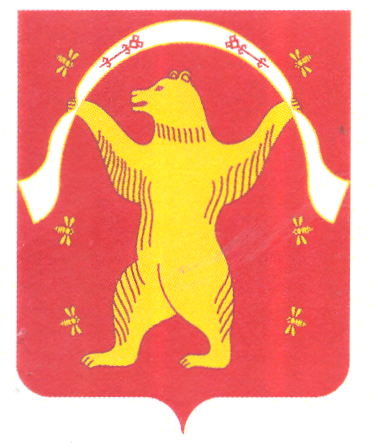 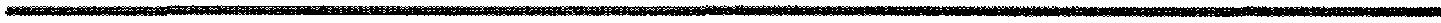 КАРАР	   ПОСТАНОВЛЕНИЕ«15 »декабрь   2014й.                  №  49                       «15»декабря   2014 г.Об утверждении Программы комплексного развития систем коммунальной инфраструктуры сельского поселения Урьядинский  сельсовет муниципального района Мишкинский район Республики Башкортостан на 2014-2020 годы. В соответствии с «Методическими рекомендациями по разработке программ комплексного развития систем коммунальной инфраструктуры муниципальных образований», утвержденными Приказом Министерства Регионального развития Российской Федерации от 6 мая 2011 года № 204 и в целях повышения надёжности объектов коммунальной инфраструктуры сельского поселения Урьядинский  сельсовет муниципального района Мишкинский  район Республики БашкортостанПОСТАНОВЛЯЮ:1. Утвердить Программу «Комплексное развитие систем коммунальной инфраструктуры  сельского поселения Урьядинский сельсовет муниципального района Мишкинский район Республики Башкортостан на 2014-2020годы».2. Обнародовать данное постановление на Информационном стенде в администрации сельского поселения Урьядинский  сельсовет по адресу: РБ, Мишкинский район, д.Урьяды, ул.Фатхинурова, д. 223. Контроль за исполнением настоящего постановления оставляю за собой.Глава сельского поселения:                                                Р.Т. ЗагитовУтверждено постановлением Администрации сельского поселения  Урьядинский сельсовет муниципального района Мишкинский район Республики Башкортостан№ 49 от «15» декабря 2014 года Программа «Комплексное развитие систем коммунальной инфраструктуры сельского поселения Урьядинский сельсовет муниципального района Мишкинский район Республики Башкортостан на 2014 – 2020 годы»Программакомплексного развития систем коммунальной инфраструктуры поселения Урьядинский  сельсовет муниципального района Мишкинский район Республики Башкортостан на 2014-2020 годыПАСПОРТ ПРОГРАММЫ1. Содержание проблемы и обоснование необходимости ее решения программными методамиНастоящая Программа разработана в соответствии с Федеральными законами от 06 октября 2003 г. № 131 – ФЗ «Об общих принципах организации местного самоуправления в Российской Федерации», от 30 декабря 2004 г. № 210 – ФЗ «Об основах регулирования тарифов организаций коммунального комплекса», от 23 ноября 2009 г. № 261 – ФЗ «Об энергосбережении и о повышении энергетической эффективности и о внесении изменений в отдельные законодательные акты Российской Федерации». Программа Комплексного развития систем коммунальной инфраструктуры сельского поселения Урьядинский  сельсовет муниципального района Мишкинский  район Республики Башкортостан на 2014-2020 годы (далее - Программа), предусматривает внедрение механизмов проведения реконструкции, модернизации и комплексного обновления объектов коммунального назначения.Программа предусматривает как решение задач ликвидации сверхнормативного износа основных фондов, внедрение ресурсосберегающих технологий, так и разработку и широкое внедрение мер по стимулированию эффективного и рационального хозяйствования жилищно-коммунальных предприятий, максимального использования ими всех доступных ресурсов, включая собственные, для решения задач надежного и устойчивого обслуживания потребителей. Капитальный ремонт существующей системы электроснабжения, водоснабжения, отвечает интересам жителей сельского поселения Урьядинский  сельсовет муниципального района Мишкинский район Республики Башкортостан и позволит сформировать рыночный механизм функционирования жилищно-коммунальной инфраструктуры и условий для привлечения инвестиций. Капитальный ремонт существующей системы электроснабжения, водоснабжения - это проведение работ по замене их на более долговечные и экономичные, в целях улучшения эксплуатационных показателей объектов ЖКХ. В связи с тем, что сельское поселение Урьядинский  сельсовет муниципального района Мишкинский  район Республики Башкортостан  из-за ограниченных возможностей местного бюджета не имеет возможности самостоятельно решить проблему реконструкции, модернизации и капитального ремонта объектов жилищно-коммунального хозяйства в целях улучшения качества предоставления коммунальных услуг, финансирование мероприятий Программы необходимо осуществлять за счет средств, республиканского, районного и местного бюджета, средств, полученных за счет регулируемых надбавок к ценам (тарифам) для потребителей и внебюджетных источников.Программа комплексного развития коммунальной инфраструктуры сельского поселения Урьядинский  сельсовет муниципального района Мишкинский район на 2014 - 2020 годы включает следующие разделы:1. Водоснабжение;2. Водоотведение и очистка сточных вод;3. Теплоснабжение;4. Электроснабжение;5. Газоснабжение;6.Дорожное хозяйсво.7. Сбор и вывоз ТБО.8.Система наружного освещения  2. Цели и задачи ПрограммыОсновной целью Программы является: снижение уровня общего износа основных фондов, улучшение качества предоставляемых жилищно-коммунальных услуг.Реализация данной цели предполагает решение следующих задач:- снижение потерь при эксплуатации систем энергоснабжения, водоснабжения  и введения системы газоснабжения населения.3. Сроки и этапы реализации Программы	Программа реализуется в течение 2014-2020 годов.4. Оценка состояния инженерной инфраструктуры4.1. Водоснабжение	Источником водоснабжения с. Янагушево является  насос, который круглосуточно перекачивает воду в водонапорную башню.  Водопроводная сеть села Янагушево проложена в 1959-1980 году из стальных труб. Общая протяженность составляет 8150 м. в подземном исполнении.  Водопроводная сеть физически  изношена. Это выражено в утрате изначально заложенных при строительстве технико-эксплуатационных качеств объекта под воздействием природно-климатических факторов, а также жизнедеятельности человека. В результате серии гидравлических расчетов и анализа литературных данных было установлено, что износ сетей на каждые 12% (в среднем через каждые 4 года) приводит к увеличению затрат на их эксплуатацию более чем на 50% относительно проектных значений. Спустя уже 3-5 лет после начала эксплуатации толщина отложений на стенках металлических труб составляет величину 10-15 % от диаметра, что сокращает пропускную способность магистралей в 1.5-2 раза. Через 10-15 лет гидравлическое сопротивление магистралей увеличивается в 3-5 раз. Это обстоятельство вынуждает повышать давление в главных магистралях больших диаметров и, соответственно, кратно увеличивать расходы электроэнергии на насосных станциях.В с. Янагушево установлена одна башня Рожновского. В связи с большим сроком эксплуатации ее состояние оценивается как неудовлетворительное,  что вызывает: – трудности использования в зимний период, особенно возрастающие при уменьшении водопотребления ; – интенсивное появление ржавчины в воде из-за большой поверхности окисления накопительной емкости башни; Металлическая конструкция водонапорной башни Рожновского до сих пор используются в работе системы водоснабжения во многих поселках и садовых товариществах, для централизованного водоснабжения. Невзирая на громоздкость конструкции башни Рожновского, устройство ее отличается простотой и высокой надежностью работы. При определенных условиях работы, металлическая конструкция обладает рядом преимуществ и долгим сроком службы. Водонапорные башни системы Рожновского начали применяться в сельском водоснабжении с 1985 года. С тех пор водонапорные башни  БР, срок службы которых составляет 12 лет (при возобновления внутреннего антикоррозионного покрытия срок службы может быть увеличен), повсеместно работают и применяются в системах водоснабжения села.В летнее время давление воды в системе водоснабжения недостаточно для полноценного водоснабжения населения. Часть населения испытывает перебои с подачей воды. Для увеличения давления в сети водоснабжения рекомендуется использовать насосную станцию.Качество холодной воды, подаваемой потребителю, соответствует требованиям ГОСТ Р 51232-98 «Вода питьевая. Общие требования к организации и методам контроля качества» и СанПиН 2.1.4.1074-01 «Питьевая вода. Гигиенические требования к качеству воды централизованных систем питьевого водоснабжения. Контроль качества». Контроль качества питьевой воды осуществляет ФГУЗ «Центр гигиены и эпидемиологии в Республике Башкортостан». На основании договора с Администрацией сельского поселения.	Анализируя существующее состояние систем водоснабжения в населенных пунктах сельского поселения, выявлено:-  в связи со старением водопроводных сетей из-за коррозии металла и отложений в трубопроводах, качество воды ежегодно ухудшается.- растет процент утечек особенно в сетях из стальных трубопроводов. Их срок службы составляет 15 лет, тогда как срок службы чугунных трубопроводов – 35- 40 лет, полиэтиленовых более 50 лет.- износ водопроводных сетей составляет 65 %, вследствие чего число ежегодных порывов увеличивается, а потери в сетях достигают 25- 35% от объема воды поданной в сеть.- текущий ремонт не решает проблемы сверхнормативных потерь на некоторых участках и стабильной подачи воды потребителю, поэтому необходимо выполнить ряд мероприятий на водопроводных сетях, представленных в данной Программе.Для обеспечения населенного пункта централизованной системой водоснабжения надлежащего качества необходимо при подготовке, транспортировании и хранении воды, используемой на хозяйственно-питьевые нужды, применять реагенты, внутренние антикоррозионные покрытия, а также фильтрующие материалы, соответствующие требованиям Федеральной службы по надзору в сфере защиты прав потребителей и благополучия человека. Система водоснабжения  остальных  деревнях сельского поселения Урьядинский  сельсовет муниципального района Мишкинский район Республики Башкортостан индивидуальнаяПроблемы водоснабжения сельского  поселения:- требуется замена сетей водоснабжения  в с. Янагушево о протяженностью   8,0 км (диаметр трубы 80 мм и 100мм);- реконструкция водонапорной башни с заменой водорасходного бака; - замена уличных колонок в количестве  15 шт.; 4.2       Водоотведение и очистка сточных вод Система водоотведение и очистка сточных вод сельского поселения Урьядинский  сельсовет муниципального района Мишкинский район Республики Башкортостан индивидуальная.  4.3. Теплоснабжение	Система теплоснабжения сельского поселения Урьядинский  сельсовет муниципального района Мишкинский район Республики Башкортостан индивидуальная.  4.4. ЭлектроснабжениеНа территории сельского поселения Урьядинский   сельсовет муниципального района Мишкинский район Республики Башкортостан в сфере электроснабжения действует Мишкинский распределительные электрические сети ООО «Энергетическая сбытовая компания Башкортостана».   	Система электроснабжения сельского поселения Урьядинский  сельсовет муниципального района Мишкинский район Республики Башкортостан централизованная. Основными источниками электроснабжения являются распределительные подстанции (КТП):С. Янагушево – 5 шт.; Д.Новосафарова   – 1 шт.;Д. Сабаево – 3 шт.;Д. Урьяды – 3 шт.Д.Баш-Байбакова-1шт.4.5. Газоснабжение	Газоснабжение населения   в трех населенных пунктах сельского поселения    ведется от сетевого природного газа. Д.Баш-Байбакова ,д. Сабаево не подключены к линии газоснабжения. Требуется прокладка газопровода   низкого давления – 7,5 км.Потребители, необеспеченные природным газом, используют на индивидуально – бытовые нужды сжиженный газ, доставляемый с газонаполнительной станции в с.Мишкино4.6. Дорожное хозяйство                  Сельское поселение Урьядинский сельсовет муниципального района Мишкинский район находится в западной части Республики Башкортостан, в 22 км от центра района – с.Мишкино.  Транспортные связи с населенными пунктами соседних областей и районов осуществляются     автомобильным транспортом .      Улично– дорожная сеть поселения представляет собой характерную для усадебной застройки прямоугольную систему с мелким шагом жилых улиц.  Центральные улицы имеют асфальтобетонное покрытие проезжих частей. Остальные улицы так же асфальтобетонные, либо грунтовые, либо имеют щебеночное покрытие. Все центральные улицы имеют выходы на внешние направления.                                 Автобусные перевозки осуществляются по пригородным маршрутам. Пассажирские перевозки осуществляются ГУП “Башавтотранс”. Автомобильный транспорт является доминирующим в транспортной системе. В условиях социально – экономических преобразований значимость автомобильного транспорта постоянно возрастает. Быстрыми темпами растет его вклад в обеспечение мобильности населения. Жители, проживающие в приусадебной застройке, размещают свои автомобили на приусадебных участках.         При достаточно развитой автодорожной сети поселения основными ее недостатками являются:          -  Недостаточно высокий уровень благоустройства дорог.       4.7. Сбор и утилизация твердых бытовых отходов.Проблема сбора, утилизации, обеззараживания бытовых и промышленных отходов на территории поселения стоит достаточно остро. С каждым годом происходит увеличение количества отходов, а это приводит к увеличению размеров занимаемой ими территории, росту численности несанкционированных свалок, интенсивному загрязнению вод, атмосферного воздуха. На территории поселения происходит образование и размещение следующих видов отходов:– твердо-бытовые;– сельскохозяйственные.По вопросам транспортировки, утилизации и размещения отходов разработаны Правила обращения с отходами производства и потребления на территории поселения. Ртуть содержащие лампы из бюджетных организаций сдаются на демеркуризацию. Сельскохозяйственные отходы также относятся к числу наиболее распространенных  и опасных в экологическом отношении. К ним относятся отходы содержания животных, в том числе: навоз от КРС, а также биологические отходы (трупы животных), которые в соответствии с санитарными нормами должны захораниваться в специально отведенных местах – скотомогильниках. Помет и навоз используется для удобрения полей, в связи с чем, хранение происходит непосредственно на территории или около  существующих ферм и носит временный характер.Скотомогильники являются источниками распространения различного рода вредных веществ и микроорганизмов, способных вызвать инфекционные заболевания. 4.8 Система наружного освещения.   В настоящее время система наружного освещения сельского поселения   включает в себя свыше 70 ед. световых приборов   Протяженность освещенных улиц составляет 16,3 км – это 65%, таким образом, большое количество улиц, проездов, внутридворовых территорий, включая территории объектов здравоохранения имеют недостаточное освещение, где-то оно вообще отсутствует.5. Перечень основных мероприятий Программы	Основные мероприятия Программы направлены на достижение целей Программы - снижение уровня общего износа основных фондов, улучшение качества предоставляемых жилищно-коммунальных услуг.Организационные мероприятия предусматривают:- формирование перечня объектов, подлежащих реконструкции, модернизации, капитальному ремонту (Приложение № 1);- определение ежегодного объема средств, выделяемых из местного бюджета на реализацию мероприятий Программы на осуществление долевого финансирования строительства, реконструкции, модернизации и капитального ремонта объектов коммунальной инфраструктуры в целях обеспечения качества предоставляемых жилищно-коммунальных услуг;Капитальный ремонт объектов коммунальной инфраструктуры, включенных в Программу, должен быть завершен в пределах срока действия Программы. В результате реализации программных мероприятий будет достигнут положительный социально-экономический эффект, выражающийся в улучшении качества предоставляемых коммунальных услуг по электро-, водоснабжению и  газоснабжению. Позитивным итогом реализации программы станет снижение социальной напряженности вследствие реального улучшения условий проживания населения в связи с повышением качества предоставляемых коммунальных услуг. Развитие коммунальной инфраструктуры позволит обеспечить потребности в дополнительном предоставлении услуг по электро-, водоснабжению, газоснабжению, а также позволит обеспечить качественное бесперебойное предоставление коммунальных услуг потребителям.6. Механизм реализации Программы	Администрация сельского поселения сельского поселения Урьядинский  сельсовет муниципального района Мишкинский район Республики Башкортостан  в рамках настоящей Программы:- осуществляет общее руководство, координацию и контроль за реализацией Программы;- формирует перечень объектов, подлежащих включению в Программу (Приложение № 1);- осуществляет обеспечение разработки проектно-сметной документации на строительство, реконструкцию, модернизацию и капитальный ремонт объектов коммунальной инфраструктуры;- заключает с исполнителями необходимые контракты на выполнение проектно-сметных работ на строительство, реконструкцию, модернизацию и капитальный ремонт объектов коммунальной инфраструктуры соответствие с Федеральным законом от 05 апреля 2013 года № 44-ФЗ «О контрактной системе в сфере закупок товаров, работ, услуг для обеспечения государственных и муниципальных нужд»;- предоставляет отчеты об объемах реализации Программы и расходовании средств в вышестоящие органы.7. Ресурсное обеспечение Программы	Финансирование мероприятий Программы осуществляется за счет средств сельского поселения с привлечение средств республиканского бюджета, районного бюджета, других источников финансирования. Общий объем финансирования Программы составляет   1 790 000 рублей.	Финансирование Программы предусматривает финансирование из республиканского и районного бюджетов в виде дотаций местному бюджету на условиях софинансирования.Объемы финансирования Программы на 2014-2020 годы носят прогнозный характер и подлежат ежегодному уточнению в установленном порядке после принятия бюджетов на очередной финансовый год.8. Управление реализацией Программы и контроль за ходом ее исполнения	Заказчик осуществляет контроль за ходом реализации Программы, обеспечивает согласование действий по подготовке и реализации программных мероприятий, целевому и эффективному использованию бюджетных средств, разрабатывает и представляет в установленном порядке бюджетную заявку на ассигнование из местного бюджета и бюджетов других уровней для финансирования, а также подготавливает информацию о ходе реализации Программы за отчетный  год.	Контроль за Программой включает периодическую отчетность о реализации программных мероприятий и рациональном использовании исполнителями выделяемых им финансовых средств, качестве реализуемых программных мероприятий, сроках исполнения муниципальных контрактов.	Исполнители программных мероприятий в установленном порядке отчитываются перед заказчиком о целевом использовании выделенных им финансовых средств.	Корректировка Программы, в том числе включение в нее новых мероприятий, а также продление срока ее реализации осуществляется в установленном порядке по предложению заказчика, разработчиков Программы.9. Оценка эффективности реализации Программы	Успешная реализация Программы позволит:- обеспечить жителей поселения бесперебойным, безопасным предоставлением коммунальных услуг (электроснабжения, водоснабжения, газоснабжения);- поэтапно восстановить ветхие водопроводные сети и другие объекты жилищно-коммунального хозяйства поселения;- сократить ежегодные потери воды в системе водоснабжения. Мероприятия Программы «Комплексного развития систем коммунальной инфраструктуры сельского поселения Урьядинский сельсовет муниципального района Мишкинский район Республики Башкортостан на 2014 – 2020 годы»Ожидаемые результаты реализации программы.Программа разработана на основе данных предприятий и организаций коммунального комплекса.Финансовые потребности организаций коммунального комплекса, участвующих в реализации Программы комплексного развития систем коммунальной инфраструктуры сельского поселения Урьядинский  сельсовет муниципального района Мишкинский район Республики Башкортостан на 2014-2020 годы, обеспечиваются за счет средств  софинансирования местных и республиканских бюджетов.Наименование ПрограммыПрограмма комплексного развития систем коммунальной инфраструктуры сельского поселения Урьядинский  сельсовет муниципального района Мишкинский район Республики Башкортостан на 2014-2020 годы»Основание принятия решения о разработке программыФедеральный закон от 06 октября 2003 г. № 131 – ФЗ «Об общих принципах организации местного самоуправления в Российской Федерации»;Федеральный закон от 30 декабря 2004 г. № 210 – ФЗ «Об основах регулирования тарифов организаций коммунального комплекса»;Федеральный закон от 23 ноября 2009 г. № 261 – ФЗ «Об энергосбережении и о повышении энергетической эффективности и о внесении изменений в отдельные законодательные акты Российской Федерации»ЗаказчикПрограммыАдминистрация сельского поселения Урьядинский  сельсовет муниципального района Мишкинский район Республики Башкортостан.  Разработчик ПрограммыАдминистрация сельского поселения Урьядинский  сельсовет муниципального района Мишкинский район Республики Башкортостан.Исполнители ПрограммыАдминистрация сельского поселения Урьядинский  сельсовет муниципального района Мишкинский район Республики Башкортостан, предприятия и организации коммунального комплекса муниципального района Мишкинский район Республики Башкортостан.Цели и задачи ПрограммыВосстановление и техническое перевооружение основных фондов коммунального комплекса, обеспечение надежности, качества и доступности услуг организаций коммунального комплекса для потребителей сельского поселения Урьядинский  сельсовет муниципального района Мишкинский район Республики Башкортостан на период 2014-2016 гг. и в перспективе до 2020 г.Сроки и этапы реализации ПрограммыПервый этап (2014-2017 гг.) - выполнение адресной Программы модернизации систем коммунальной инфраструктуры;Второй этап (2018-2020 гг.) – реализация перспективных проектов развития коммунальной инфраструктуры за счет активного использования механизмов государственно-частного партнерстваОсновные мероприятия Программыпоэтапное восстановление объектов коммунальной инфраструктуры, имеющих большой процент износа;модернизация действующих объектов коммунальной инфраструктуры на основе внедрения современных технологий энерго- и ресурсосбережения; расширение охвата населения коммунальными услугами за счет развития централизованной системы водоснабжения и сбора и вывоза ТБО в  населенных пунктах поселения;оптимизация существующих схем тепло- и водоснабжения, водоотведения и электроснабжения с проведением необходимых проектных изысканий;приведение производственных мощностей ресурсоснабжающих организаций в соответствие с перспективными потребностями в коммунальных ресурсах.Объемы и источники финансированияОбщий объем необходимых финансовых средств для реализации Программы составляет: местного бюджета – 500 т.рублей, другие источники  -  9,29 т.рублей.Объем финансирования подлежит ежегодной корректировке в соответствии с уточнением бюджетных проектировок и изменений в законодательстве. Ожидаемые конечные результаты реализации ПрограммыК 2020 году ожидается достижение следующих результатов:1. Снижение потерь коммунальных ресурсов в процессе их выработки, транспортировки и распределении2. Снижение удельного объема коммунальных ресурсов, потребляемых населением3. Повышение количества потребляемых населением коммунальных ресурсов, расчет по которым ведется с использованием приборов учета 4. Обеспечение максимально допустимой доли совокупной стоимости коммунальных ресурсов в доходах граждан не более 6,9%.Контроль за исполнением ПрограммыПрограмма реализуется на территории сельского поселения Урьядинский  сельсовет муниципального района Мишкинский район Республики Башкортостан. Координатором Программы является Администрация сельского поселения Урьядинский  сельсовет муниципального района Мишкинский район РБ. Реализация мероприятий предусмотренных Программой, осуществляется организациями коммунального комплекса района в рамках подготовки и выполнения производственных программ.Контроль за исполнением Программы осуществляют Совет сельского поселения Урьядинский  сельсовет муниципального района Мишкинский район РБ в пределах своих полномочий в соответствии с законодательством.№Наименование мероприятияПрогнозируемый объем финансирования, млн.руб.Прогнозируемый объем финансирования, млн.руб.Прогнозируемый объем финансирования, млн.руб.Прогнозируемый объем финансирования, млн.руб.Прогнозируемый объем финансирования, млн.руб.Прогнозируемый объем финансирования, млн.руб.Прогнозируемый объем финансирования, млн.руб.Источник финансированияПроблемаДостигаемый эффект№Наименование мероприятиявсегов том числе по годамв том числе по годамв том числе по годамв том числе по годамв том числе по годамв том числе по годамИсточник финансированияПроблемаДостигаемый эффект№Наименование мероприятиявсего2015201620172018-20272018-20272018-2027Источник финансированияПроблемаДостигаемый эффект1. Благоустройство1. Благоустройство1. Благоустройство1. Благоустройство1. Благоустройство1. Благоустройство1. Благоустройство1. Благоустройство1. Благоустройство1. Благоустройство1. Благоустройство1. Благоустройство1.1Модернизация уличного освещения 0,09 0,030,030,03Бюджеты РБ, СПСистема уличного освещения не соответствует нормамБлагоустройство территории, экономия эенргоресурсов2. Водоснабжение2. Водоснабжение2. Водоснабжение2. Водоснабжение2. Водоснабжение2. Водоснабжение2. Водоснабжение2. Водоснабжение2. Водоснабжение2. Водоснабжение2. Водоснабжение2. Водоснабжение2.1Реконструкция системы водоснабжения 0,80,20,30,3бюджеты РБ, СПОбеспечение населения чистой питьевой водой3. Дорожное хозяйство3. Дорожное хозяйство3. Дорожное хозяйство3. Дорожное хозяйство3. Дорожное хозяйство3. Дорожное хозяйство3. Дорожное хозяйство3. Дорожное хозяйство3. Дорожное хозяйство3. Дорожное хозяйство3. Дорожное хозяйство3. Дорожное хозяйство3.1Реконструкция системы   дорожное хозяйство0,90,30,30,3бюджеты РБ, СПКачество дорожного покрытия не соответствует нормамБлагоустройство дороггазопровод7,5-4,23,3бюджеты РБВСЕГОВСЕГО9,290,534,833,33